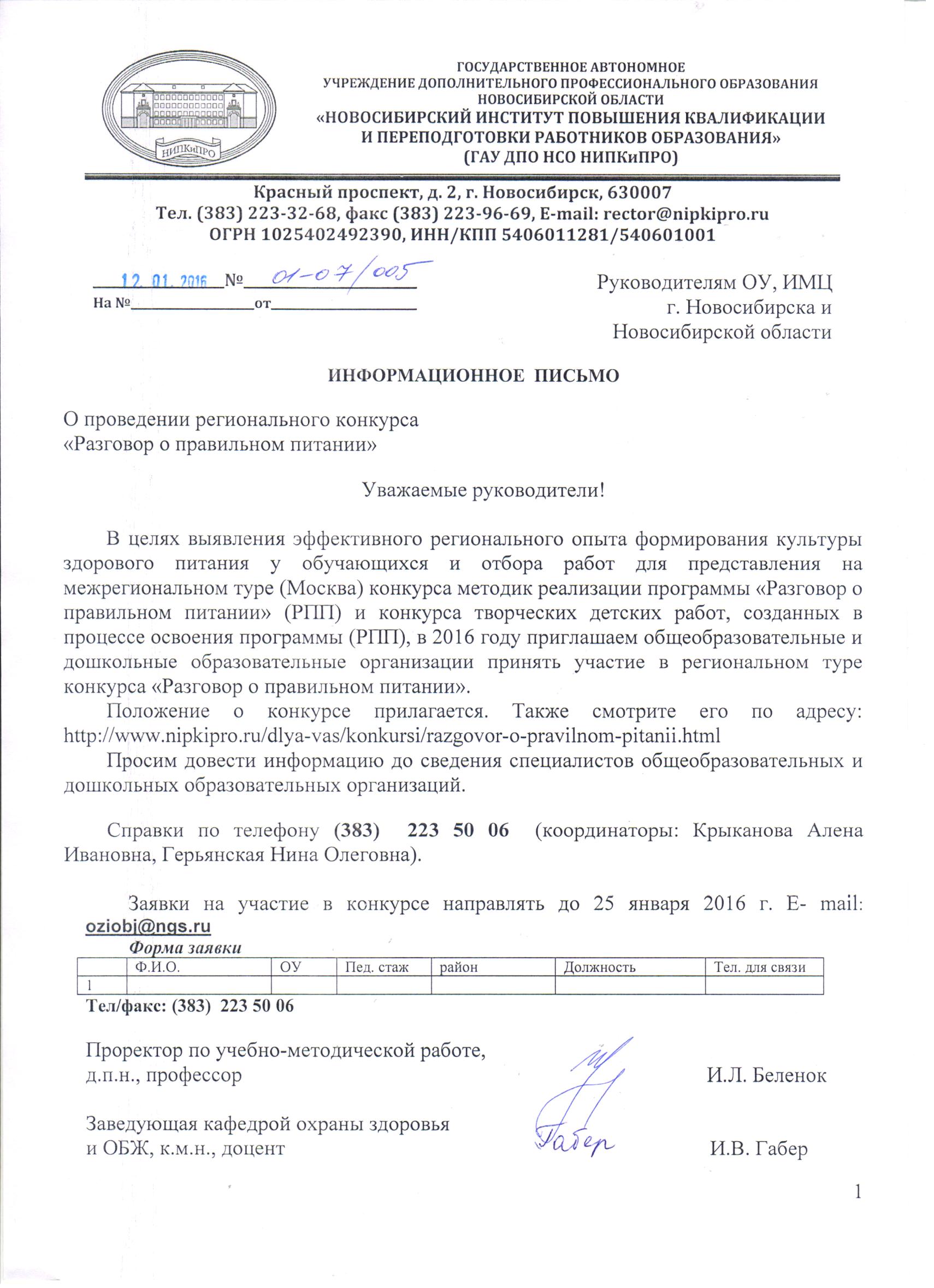 ПриложениеПОЛОЖЕНИЕ о региональном конкурсе «Разговор о правильном питании» Общие положения1. Настоящее Положение определяет порядок организации и проведения регионального конкурса методических разработок и форм реализации образовательных воздействий по формированию культуры здорового питания дошкольников и школьников (далее – Конкурс).2.  В рамках конкурса предусмотрено три номинации:Номинация 1: методический конкурс «Развитие коммуникативных навыков у учащихся при реализации программы  «Разговор о правильном питании»;Номинация 2: конкурс детских проектов «Пишем кулинарную книгу»;Номинация 3: конкурс семейной фотографии «Вкусная картина».3. Конкурс проводится государственным автономным учреждением дополнительного профессионального образования Новосибирской области «Новосибирский институт повышения квалификации и переподготовки работников образования», региональной некоммерческой организацией «Ассоциация учреждений повышения квалификации работников образования Сибирского федерального округа» (далее – Организаторы).4.  Конкурс финансируется за счет организационных взносов участников. Сумма организационного взноса составляет в номинации 1 - 1050 рублей; в номинации 2 - 550 рублей; в номинации 3 - 350 рублей.II. Номинация 1Методический конкурс «Развитие коммуникативных навыков у учащихся при реализации программы  «Разговор о правильном питании» (далее – методический конкурс).4. Цель методического конкурса – совершенствование эффективности обучения основам правильного питания и здорового образа жизни и развитие коммуникативных навыков у учащихся в процессе реализации программы «Разговор о правильном питании».5. Задачи методического конкурса: Расширение методических возможностей программы за счет разработки и внедрении методических форм, направленных на формирование коммуникативных навыков школьников Развитие общей  культуры детей и подростков-участников проекта, за счет формирования у них коммуникативных навыков, обеспечивающих успешность социальной адаптации      Популяризация наиболее интересных методических моделей, связанных с формированием основ  культуры здоровья у подрастающего поколения, распространение  эффективного педагогического опыта6. Участники методического конкурса: педагоги, специалисты общеобразовательных и дошкольных учреждений Новосибирской области (далее – участники), использующие в своей практической деятельности программу «Разговор о правильном питании» (первая, вторая, третья части) (далее – программа). 7. Сроки проведения методического конкурса:- первый этап – 01.02.2016 - 29.02.2016 – приём документов, указанных в пункте 8 настоящего положения;- второй этап – 01.03.2016 - 31.03.2016 – работа экспертного совета методического конкурса, утверждённого организаторами, подведение итогов методического конкурса, определение победителей;- заключительный этап – 01.04.2016 - 14.04.2016– организация и проведение награждения победителей и лауреатов методического конкурса.8. Условия методического конкурса:На конкурс принимается описание системы работы по развитию у учащихся  коммуникативных навыков в процессе изучения ими  программы «Разговор о правильном питании». На конкурс принимаются работы по реализации первой («Разговор о правильном питании»), второй («Две недели в лагере здоровья» или третьей части («Формула правильного питания») программы.   Методические разработки, связанные с темой правильного питания, однако относящиеся к иным программам или учебным курсам (не имеющие в основе первую, вторую или третью части программы), на конкурс не принимаются.Каждый участник гарантирует, что является автором или иным правообладателем, обладающим исключительным правом на предоставляемую к участию в Конкурсе работу.Принимая участие в конкурсе методик реализации программы, Участники соглашаются с тем, что  представленные ими работы будут включены в раздаточные материалы ежегодной Международной конференции «Воспитываем здоровое поколение», а также могут быть использованы Организаторами конкурса для размещения в специальной педагогической прессе, в сети Интернет на сайте программы «Разговор о правильном питании» www//prav-pit.ru, для подготовки методических сборников, для показа на открытых мероприятиях, включения в демонстрационные и иные материалы, посвященные программе,  без  дополнительного согласия  и без уплаты какого-либо вознаграждения, а также без ограничения по срокам использования. Участники гарантируют, что предоставленные ими материалы не нарушают авторские права и иные права интеллектуальной собственности третьих лиц, и, в случае предъявления претензий третьими лицами Организатору относительно использования предоставленных участниками материалов, участники обязуется урегулировать такие претензии самостоятельно и за свой счет.  Работы, предоставленные на конкурс, не возвращаются. 9. Требования к методическим разработкам:1. Методические разработки являются авторскими разработками и представляют собой  оригинальный вариант реализации содержательного компонента первой, второй и третьей  части  программы "Разговор о правильном питании".2. Методические разработки, связанные с темой правильного питания, однако относящиеся к иным программам, на конкурс не принимаются.3. Конкурсные материалы должны содержать описание системы  работы  педагога. В описании должны быть представлены: - темы программы, через которые развиваются коммуникативные навыки - система работы по развитию коммуникативных навыков в ходе реализации программы (формы, методы, школьные и внешкольные структуры, вовлеченные в реализацию программы) -   подробное описание  конкретного занятия. -   анализ эффективности предложенной методической системы.4. в конкурсных материалах должна чётко соблюдаться возрастная градация содержания - разработки по первой части программы «Разговор о правильном питании», не могут быть использованы при работе с детьми младше 6 лет, по второй части программы «Две недели в лагере здоровья» не могут быть использованы при работе с детьми младше 8 лет, разработки по третьей части программы «Формула правильного питания» не могут быть использованы в работе с детьми младше 11 лет;5. при использовании в работе идей и текстов, не принадлежащих автору, обязательна ссылка на источник информации 6. предложенная автором методическая идея  может быть использована в практике  работы других педагогов10. Форма предоставления конкурсных материалов:1) конкурсные материалы должны быть представлены в двух вариантах: в печатном и электронном (на CD диске). Для оформления конкурсной работы следует заполнить и приложить форму предоставления конкурсной работы (приложение № 1); копию платежного поручения об оплате организационного взноса. Оплата организационного взноса осуществляется перечислением 1050 рублей на расчетный счет, указанный в приложении № 7 до 29.02.2016 г. 2) объем конкурсной работы без приложений не должен превышать 15 страниц машинописного текста в формате Word, шрифт 12, через 1,5 интервала и не должен содержать иллюстративный материал; 3) в конкурсной работе должны быть приведены  сведения об авторе: фамилия, имя, отчество (полностью), должность, адрес (рабочий) и контактный телефон, стаж работы в программе;4) дополнительно конкурсант может предоставить отзыв или рецензию специалиста в области образования об эффективности  предложенной технологии или методики, отзывы родителей, детей и т.д., любые фото, видеоматериалы и т.д., иллюстрирующие  реализацию методики;Письменное подтверждение автора работы о том, что он ознакомлен и согласен с условиями конкурса. (Образец - Я, Иванова А.А. , участник конкурса методик реализации программы «Разговор о правильном питании», педагог МОУ СОШ 2, г. Семеновска,  проживающая  по адресу ______________ ознакомлена  с условиями конкурса  и полностью с ними согласна. Я даю свое согласие Организаторам на обработку, сбор, запись, систематизацию, накопление, хранение, уточнение, обновление, изменение, извлечение, использование, передачу, представление, доступ, трансграничную передачу, обезличивание, блокирование, удаление, уничтожение, представленных мной персональных данных для целей Конкурса (Число. Подпись.)11. Порядок проведения методического конкурса.Пакет документов предоставляется в соответствии с требованиями, установленными данным Положением до 29.02.2016 по адресу: 630007, Красный проспект, 2, офис 207, ГАОУ ДПО НСО «НИПКиПРО», кафедра охраны здоровья и ОБЖ, Крыкановой Алёне Ивановне, Герьянской Нине Олеговне. Тел. для справок: (383) 223-50-06, e-mail: oziobj@ngs.ru.Экспертный совет методического конкурса по разработанным критериям (приложение 4) оценивает работы, представленные на конкурс.Экспертный совет определяет работы, авторам которых присуждается звание «Лауреат конкурса». Из числа лауреатов экспертный совет конкурса выбирает 1 номинанта на звание «Победитель конкурса», который примет участие в межрегиональном туре конкурса по программе «Разговор о правильном питании» (г. Москва). 12. Форма поощрения участников методического конкурса.Участники методического конкурса награждаются дипломами участников.Лауреаты методического конкурса и Победитель получают дипломы лауреатов и победителя. Номинация 2Конкурс детских проектов «Пишем кулинарную книгу»(далее – конкурс детских проектов) 14. Цель конкурса детских проектов: повышение эффективности программы «Разговор о правильном питании» за счет активизации и стимулирования творческой и исследовательской деятельности детей.15. Задачи конкурса детского творчества: Способствовать формированию у детей  интереса и готовности вести здоровый образ жизни Способствовать развитию у детей коммуникативных навыков, умения эффективно выстраивать взаимодействие с окружающими (взрослыми, сверстниками)Способствовать развитию умения работать с различными информационными источниками, находить нужную информацию, анализировать и обобщать ееСпособствовать развитию навыков приготовления пищи 16. Участники конкурса детского творчества: детские коллективы  общеобразовательных и дошкольных учреждений Новосибирской области (классы школ, группы детских садов, отдельные учащиеся) под руководством педагога или воспитателя, изучающие программу «Разговор о правильном питании» (первая,  вторая, третьи  части) (далее Участники). 17. Сроки проведения конкурса детских проектов: - первый этап – 01.02.2016 - 29.02.2016 – приём документов, указанных в пункте 8 настоящего положения;- второй этап – 01.03.2016 - 31.03.2016 – работа экспертного совета методического конкурса, утверждённого организаторами, подведение итогов конкурса, определение победителей;- заключительный этап – 01.04.2016 - 14.04.2016– организация и проведение награждения победителей и лауреатов конкурса детских проектов.18. Условия конкурса детского творчества:1) на конкурс детских проектов принимаются творческие работы  обучающихся и воспитанников общеобразовательных и дошкольных учреждений Новосибирской области, представляющие собой описание рецепта полезного и вкусного блюда (далее – «Работа»);2) принимая участие в конкурсе детских проектов, Участники  соглашаются с тем, что  представленные ими материалы не возвращаются и  могут быть использованы Организаторами конкурса в системе повышения квалификации работников образования Новосибирской области;4) Участники гарантируют, что созданные ими лично материалы не были ранее воспроизведены, публично показаны, доведены до всеобщего сведения. 5) Участники гарантируют, что созданные  ими лично работы не являются предметом незаконной переработки другого охраняемого законом произведения.6) Участники гарантируют, что предоставленные ими материалы не нарушают авторские права и иные права интеллектуальной собственности третьих лиц, и, в случае, предъявления претензий третьими лицами Организаторам относительно использования предоставленных участниками материалов, Участники обязуются урегулировать такие претензии самостоятельно и за свой счет.19. Требования к конкурсным работам.Участники являются непосредственными авторами конкурсной работы. Взрослые (педагоги, родители) консультируют и помогают детям, но не являются исполнителями.Работа представляет собой описание полезного и вкусного блюда, включающее следующие пункты: - история происхождения блюда, - интересные факты, связанные с блюдом, - полезные свойства блюда - рецепт приготовления: необходимые ингредиенты, последовательность приготовления.Общий объем текста не должен превышать 1 стр. формата А 4, шрифт 12. Конкурсные материалы также должны включать иллюстрации (рисунки (рисунок), выполненные участником конкурса) и фотографию авторов работы с приготовленным блюдом (фотография - отдельный файл).Работа должна содержать: список авторов, полный обратный адрес и телефон учреждения, в котором выполнена работа, фамилия, имя, отчество педагога или воспитателя образовательного учреждения, под руководством которого выполнялась работа, согласие на обработку персональных данных родителей или законных представителей детей-авторов работы.На конкурс представляется:- конкурсная работа на бумажном носителе и записанная на диск формата CD-R; - копия платежного поручения об оплате организационного взноса. Оплата организационного взноса осуществляется перечислением 550 рублей на расчетный счет, указанный в приложении № 7 до 29.02.2016г.- сопроводительная записка (форма приведена в приложении № 2) с указанием полного обратного адреса и телефона  учреждения, в котором учатся дети, выполнившие работу, а также фамилии, имени и возраста детей, принимавших участие в подготовке работы; фамилии, имени, отчества  и телефона педагога или воспитателя образовательного учреждения, под руководством которого выполнялась работа;- расписка педагога или воспитателя, под руководством которого выполнялась конкурсная работа, подтверждающая его согласие с требованиями положений о конкурсе:(Образец: Я, Петрова Марина Степановна, педагог МОУ средней общеобразовательной школы № 1. г. Петровска. Ознакомлена с Положением о Конкурсе детского творчества, полностью согласна с его условиями. Подпись, дата.);- расписка от законных представителей всех детей, участвующих в подготовке сюжета, подтверждающих их согласие с требованиями положений о конкурсе:  (Образец: Я,  Иванов И.И. и Иванова А.А. , родители Иванова Миши,  ученика школы N 2, города Ивановска, ознакомлены с Положениями о  конкурсе детского творчества, полностью согласны с его условиями и не возражаем против участия нашего сына в конкурсе. Подписи, дата.);Работы, не соответствующие перечисленным требованиям к конкурсным работам, на конкурс детских проектов приниматься не будут. 20. Порядок проведения конкурса детских проектов:Конкурсные работы предоставляются в соответствии с требованиями, установленными данным Положением до 29.02.2016 по адресу: 630007, Красный проспект, 2, офис 207, ГАОУ ДПО НСО «НИПКиПРО», кафедра охраны здоровья и ОБЖ, Крыкановой Алёне Ивановне, Герьянской Нине Олеговне. Тел. для справок: (383) 223-50-06, e-mail: oziobj@ngs.ru.Экспертный совет конкурса детских проектов по разработанным критериям (приложение № 5) оценивает работы, представленные на конкурс.Экспертный совет определяет работу коллектива авторов, которым присуждается звание «Победитель конкурса детских проектов», а также работы, которым присваивается звание – «Лауреат конкурса детских проектов». Число лауреатов зависит от общего числа участников конкурса и уровня представляемых работ. Работы победителя и лауреатов примут участие в межрегиональном туре конкурса детских проектов по программе «Разговор о правильном питании» (г.Москва). 21. Форма поощрения участников конкурса детских проектов:Участники конкурса детских проектов награждаются сертификатами участников.Лауреаты конкурса детских проектов, и Победитель получают дипломы лауреатов и победителя.22. Дополнительные условия.Участник добровольно принял решение о предоставлении своих персональных данных Организаторам и также добровольно дал свое согласие на обработку Организаторами персональных данных. Организаторы оставляют за собой право в любое время отменить проведение всей или части Конкурса.IV. Номинация 3Конкурс семейной фотографии «Вкусная картина»(далее – конкурс семейной фотографии)23. Цель конкурса семейной фотографии - повышение эффективности  реализации  программы «Разговор о правильном питании» за счет развития взаимодействия  родителей и детей - участников программы.   24. Задачи конкурса семейной фотографии: 1) способствовать формированию у детей  готовности соблюдать правила рационального питания, этикета; 2) развитие представления о питании как составной части культуры человека;3) пробуждение интереса к истории, развитие навыков поиска информации в различных источниках;4) развитие эффективного взаимодействия между детьми и родителями в семьях участников программы;5) развитие фантазии,  творческих способностей детей.25. Участники конкурса семейной фотографии.В конкурсе семейной фотографии могут принять участие  семьи обучающихся и воспитанников общеобразовательных и дошкольных учреждений Новосибирской области (далее – участники), изучающие программу  «Разговор о правильном питании» (первая,  вторая, третья  части).26. Сроки проведения конкурса семейной фотографии:- первый этап – 01.02.2016 - 29.02.2016 – приём документов, указанных в пункте 8 настоящего положения;- второй этап – 01.03.2016 - 31.03.2016 – работа экспертного совета методического конкурса, утверждённого организаторами, подведение итогов конкурса, определение победителей;- заключительный этап – 01.04.2016 - 14.04.2016– организация и проведение награждения победителей и лауреатов конкурса семейной фотографии.27. Условия конкурса семейной фотографии.На конкурс принимаются фотографии (далее – «Работы»),  изображающие  сюжет  той или иной живописной картины,  связанной с темой питания и кулинарии (портрет, бытовая живопись). Картина, сюжет  которой используется, может относиться к любой эпохе и может быть выполнена в любом жанре: портрет - например, В. Серов «Девочка с персиками»;  бытовая живопись - например, З. Серебрякова «Завтрак»).  Принимая участие в конкурсе семейной фотографии, участники соглашаются с тем, что представленные ими материалы не возвращаются и могут быть использованы Организаторами конкурса в системе повышения квалификации работников образования Новосибирской области.Участники гарантируют, что созданные ими лично материалы не были ранее воспроизведены, распространены путем продажи или иного отчуждения, публично показаны, доведены до всеобщего сведения. Права на такие материалы не отчуждены, не заложены, не переданы по договорам иным лицам. Участники гарантируют, что созданные  ими лично материалы не являются предметом незаконной переработки другого охраняемого законом произведения.28. Требования к конкурсным работам:- Работа   должна быть основана на сюжете конкретной  картины - В подготовке работы принимал участие ребенок.- Изображение на фотографии должно быть ясным, четким, качественным.29. Форма предоставления конкурсных материалов.- Фотография, согласно описанным выше требованиям на бумажном носителе (формат А4 на фотобумаге) и в электронном виде (в формате jpg на CD диске, диск подписать!).- На конкурс принимаются отдельные фотографии, коллаж не может служить конкурсной фотографией.- К фотографии должно быть приложено описание, в котором авторы должны  указать имя художника и название картины, которую они использовали для своей фотографии.- копия платежного поручения об оплате организационного взноса. Оплата организационного взноса осуществляется перечислением 350 рублей на расчетный счет, указанный в приложении № 7 до 29.02.2016г.- Сведения о семье, предоставляющей фотографию - фамилия,   имена членов семьи, адрес, контактный телефон, школа, в которой учится ребенок - на бумажном носителе и в электронном виде,  в формате doc.- Письменное подтверждение взрослыми участниками конкурса  того, что они ознакомлены с условиями конкурса и полностью с ними согласны (на бумажном носителе, а также его отсканированный вариант).(Образец: Я,  Иванов И.И. и Иванова А.А., родители Ивана Иванова, учащегося МОУ СОШ №1, г. Ивановска - участники конкурса семейной фотографии, проживающие по адресу ______________ ознакомлены с условиями конкурса и полностью с ними согласны. Мы даем свое согласие на обработку представленных нами наших персональных данных. Число. Подписи.)30. Порядок проведения конкурса семейной фотографии.Творческие работы предоставляются в соответствии с требованиями, установленными данным Положением до 29.02.2016 по адресу: 630007, Красный проспект, 2, офис 207, ГАОУ ДПО НСО «НИПКиПРО», кафедра охраны здоровья и ОБЖ, Крыкановой Алёне Ивановне, Герьянской Нине Олеговне. Тел. для справок: (383) 223-50-06, e-mail: oziobj@ngs.ru.Экспертный совет конкурса семейной фотографии по разработанным критериям (приложение № 6) оценивает работы, представленные на конкурс.Экспертный совет определяет работу – Победителя, а также работы,  авторам которых присуждается звание «Лауреат конкурса семейной фотографии». Число лауреатов зависит от общего числа участников конкурса и  уровня представленных работ. Материалы Победителя конкурса семейной фотографии в электронном виде (конкурсная фотография, подтверждение взрослых участников конкурса  того, что они ознакомлены с Положением,  информация о семье), передаются  для участия в межрегиональном туре по программе «Разговор о правильном питании» (Москва).31. Форма поощрения участников конкурса.Семьи - участники, получившие звание лауреатов конкурса семейной фотографии, награждаются благодарственными письмами.Семья – победитель Экспертным советом конкурса представляется на межрегиональный этап и по решению межрегионального жюри может быть приглашена к участию в работе ежегодной Межрегиональной конференции «Воспитываем здоровое поколение»: готовят 3-минутное выступление-презентацию для участников конференции, в котором рассказывают о своей семье, традициях питания.32. Дополнительные условия.Участник добровольно принял решение о предоставлении своих персональных данных Организатору и также добровольно дал свое согласие на обработку Организатором персональных данных. Принимая участие в Конкурсе, Участник соглашается с тем, что Организатор вправе систематизировать, накапливать, хранить, уточнять (обновлять, изменять), использовать, передавать третьим лицам, обезличивать, блокировать, уничтожать персональные данные после предоставления персональных данных. Нарушение любого из условий настоящего Положения лишает участника права на получение поощрения. Такой участник исключается из участия в Конкурсе.V. Организационный комитет 33.   Для организации и проведения регионального конкурса «Разговор о правильном питании» (далее – Конкурс) создается организационный комитет Конкурса (далее – Оргкомитет). Оргкомитет осуществляет организацию, подготовку и проведение Конкурса. 34.  Состав Оргкомитета утверждается приказом ГАО ДПО НСО НИПКиПРО.35.   Оргкомитет утверждает план подготовки и программу проведения Конкурса, победителей и лауреатов Конкурса.36.   Решения Оргкомитета оформляются протоколами и утверждаются приказом ГАО ДПО НСО «НИПКиПРО».37.  Конкурсные материалы направляются в Оргкомитет по адресу: 630007, Красный проспект, 2, офис 207, ГАО ДПО НСО «НИПКиПРО», кафедра охраны здоровья и ОБЖ, Крыкановой Алёне Ивановне, Герьянской Нине Олеговне,  Тел. для справок: (383) 223-50-06, e-mail: oziobj@ngs.ru.VI. Экспертный совет           Для оценки представленных на Конкурс материалов создается Экспертный совет. Состав Экспертного совета утверждается приказом ГАО ДПО НСО НИПКиПРО.VII. Финансирование КонкурсаКонкурс финансируется за счет организационных взносов участников.Собранные средства используются для оплаты организационных расходов. ПРИЛОЖЕНИЕ № 1Форма предоставления конкурсной работыТитульный лист ПРИЛОЖЕНИЕ № 2Форма предоставления сопроводительной запискиПо номинации Конкурс детских проектов «Пишем кулинарную книгу» ПРИЛОЖЕНИЕ № 3Форма предоставления сопроводительной запискиПо номинации  Конкурс семейной фотографии «Вкусная картина»ПРИЛОЖЕНИЕ № 4Критерии оценки работ, представленных на Методический конкурс реализации программы «Разговор о правильном питании»	Работы, представленные на конкурс, предлагается оценивать по следующим критериям:Системность предложенной модели при реализации программы -  до 3 балловВозрастная адекватность предложенной модели реализации программы - до 3 балловНовизна и оригинальность предложенных форм реализации программы  – до  3 балловОценка эффективности предложенной модели реализации программы - до -3 балловПРИЛОЖЕНИЕ № 5Критерии оценки представленных на конкурс детских проектов «Пишем кулинарную книгу»	Работы, предоставленные на конкурс, предлагается оценивать по следующим критериям:Актуальность идеи работы: соответствие содержания теме конкурсаОписываемое блюдо может рассматриваться как полезное  и рекомендоваться для питания детей - 3 баллаУчастие детей в подготовке РаботыДети - непосредственные авторы и участники подготовки Работы - 3 баллаОригинальность изложения.Интересный, увлекательный сюжет – 3 баллаОригинальная форма  представления – 3 баллаФорма представления материалаАккуратность исполнения (от 1 до 3 баллов)Соблюдение всех требований к оформлению работы, приведенных в "Положении…." (от 1 до 3 баллов)ПРИЛОЖЕНИЕ № 6Критерии оценки работ, представленных на конкурссемейной фотографии  «Вкусная картина»	Работы, предоставленные на конкурс, предлагается оценивать по следующим критериям:1.	Актуальность идеи работы: •	Сюжет картины, который используется для конкурсной фотографии, отражает тему правильного питания  (от 0 до 5 баллов).2.	Оригинальность  композиционного решения  работы: •	Найдена оригинальная форма представления сюжета картины (от 0 до 5 баллов)3.	Художественный вкус, проявленный при подготовке  работы (от 0 до 5 баллов)4.	Качество изображения:  четкость, ясность изображения (до 3 баллов)ПРИЛОЖЕНИЕ № 7Оплата организационного взносаПри оплате в графе наименование платежа необходимо указать: "целевой взнос за участие в конкурсе РПП".Дополнительная информация по оплате целевого взноса по тел. (383) 218-00-65 – Плитченко Анастасия Владимировна, начальник организационно-методического отдела,– Шиленко Надежда Андреевна, методист организационно-методического отдела. Адрес сайта http://nipkipro.ru/kafedri-nipkipro/kafedri-nipkipro/kafedri-nipkipro.htmlВкладка «Кафедра охраны здоровья и ОБЖ»/«Конкурсы».Название конкурсной работыАвтор (ФИО полностью)Телефоны авторадолжностьМесто работы: Школа, районАдрес школы: почтовый индекс, город, улица, дом, телефонАдрес электронной почтыВозраст учащихся (нужное подчеркнуть!)6-7 лет     1-2 класс     3-4 класс     5-6классИспользуемая часть программы (нужное подчеркнуть!)1.  «Разговор о правильном питании»,2. «Две недели в лагере здоровья», 3. «Формула правильного питания»№ ИНН плательщика организационного взносаОписание  конкурсной работы - шрифт 12, через 1,5 интервала (не более 15 страниц). Первый – двенадцатый лист -- Описание системы работы по программе:А) основные воспитательные и образовательные задачи, которые выдвигает конкурсант при реализации выбранной части программы;Б) планирование реализации содержания выбранной части программы;В) основные формы и направления педагогической работы, используемые конкурсантом при реализации выбранной части программы;- Описание методики реализации конкретной темы из выбранной части программы.- Участие родителей в реализации конкурсной работы.- Оценка эффективности конкурсной работы.- Информационные источники, используемые при подготовке конкурсной работы.Тринадцатый  лист –Участие родителей в реализации конкурсной работы.Четырнадцатый лист -Оценка эффективности конкурсной работы.Пятнадцатый лист -Список дополнительных источников информации. Название конкурсной работы, жанрфамилии и имена авторов электронной презентации и  их возрастНазвание образовательного учреждения (ОУ), районАдрес и телефон ОУФамилия, Имя, Отчество педагога или воспитателя ОУдолжность, телефонАдрес электронной почтыРасписка педагога, под руководством которого выполнялась конкурсная работа, подтверждающая его согласие с требованиями положений конкурсаРасписки от законных представителей всех детей, участвующих в подготовке сюжета, подтверждающая их согласие с требованиями положений о конкурсе ФИО родителей: подпись№ ИНН плательщика организационного взносаНазвание конкурсной работыФамилия и имя ребенка, возрастФамилии и имена членов семьиАдрес и телефон семьиПисьменное подтверждение взрослыми участниками конкурса  того, что они ознакомлены с условиями конкурса и полностью с ними согласны (на бумажном носителе, а также его отсканированный вариант)Название образовательного учреждения (ОУ), районАдрес и телефон ОУФамилия, Имя, Отчество педагога или воспитателя ОУдолжность, телефонАдрес электронной почтыРасписка педагога, под руководством которого выполнялась конкурсная работа, подтверждающая его согласие с требованиями положений конкурса№ ИНН плательщика организационного взносаБанковские реквизиты:РНО АУПКРО 630007, г. Новосибирск, Красный проспект, 2, ИНН 5406303936КПП 540601001Сибирский банк Сбербанка России г. Новосибирскр/сч 40703810444070004276к/сч 30101810500000000641БИК банка 045004641Форма № ПД-4Форма № ПД-4Форма № ПД-4Форма № ПД-4Форма № ПД-4Форма № ПД-4Форма № ПД-4Форма № ПД-4Форма № ПД-4ИзвещениеРНО АУПКРОРНО АУПКРОРНО АУПКРОРНО АУПКРОРНО АУПКРОРНО АУПКРОРНО АУПКРОРНО АУПКРОРНО АУПКРО(наименование получателя платежа)(наименование получателя платежа)(наименование получателя платежа)(наименование получателя платежа)(наименование получателя платежа)(наименование получателя платежа)(наименование получателя платежа)(наименование получателя платежа)(наименование получателя платежа)5406303936540630393640703810444070004276407038104440700042764070381044407000427640703810444070004276(ИНН получателя платежа)                                                 (номер счета получателя платежа)(ИНН получателя платежа)                                                 (номер счета получателя платежа)(ИНН получателя платежа)                                                 (номер счета получателя платежа)(ИНН получателя платежа)                                                 (номер счета получателя платежа)(ИНН получателя платежа)                                                 (номер счета получателя платежа)(ИНН получателя платежа)                                                 (номер счета получателя платежа)(ИНН получателя платежа)                                                 (номер счета получателя платежа)(ИНН получателя платежа)                                                 (номер счета получателя платежа)(ИНН получателя платежа)                                                 (номер счета получателя платежа)в Сибирский  банк Сбербанка России г. Новосибирск     БИК в Сибирский  банк Сбербанка России г. Новосибирск     БИК в Сибирский  банк Сбербанка России г. Новосибирск     БИК в Сибирский  банк Сбербанка России г. Новосибирск     БИК в Сибирский  банк Сбербанка России г. Новосибирск     БИК в Сибирский  банк Сбербанка России г. Новосибирск     БИК 045004641045004641 (наименование банка получателя платежа) (наименование банка получателя платежа) (наименование банка получателя платежа) (наименование банка получателя платежа) (наименование банка получателя платежа) (наименование банка получателя платежа) (наименование банка получателя платежа) (наименование банка получателя платежа) (наименование банка получателя платежа)Номер кор./сч. банка получателя платежа Номер кор./сч. банка получателя платежа Номер кор./сч. банка получателя платежа Номер кор./сч. банка получателя платежа Номер кор./сч. банка получателя платежа 3010181050000000064130101810500000000641Целевой взнос за участие в конкурсе РПП       ___________________________Целевой взнос за участие в конкурсе РПП       ___________________________Целевой взнос за участие в конкурсе РПП       ___________________________Целевой взнос за участие в конкурсе РПП       ___________________________Целевой взнос за участие в конкурсе РПП       ___________________________Целевой взнос за участие в конкурсе РПП       ___________________________Целевой взнос за участие в конкурсе РПП       ___________________________Целевой взнос за участие в конкурсе РПП       ___________________________Целевой взнос за участие в конкурсе РПП       ___________________________(наименование платежа)                                             (номер лицевого счета (код) плательщика)(наименование платежа)                                             (номер лицевого счета (код) плательщика)(наименование платежа)                                             (номер лицевого счета (код) плательщика)(наименование платежа)                                             (номер лицевого счета (код) плательщика)(наименование платежа)                                             (номер лицевого счета (код) плательщика)(наименование платежа)                                             (номер лицевого счета (код) плательщика)(наименование платежа)                                             (номер лицевого счета (код) плательщика)(наименование платежа)                                             (номер лицевого счета (код) плательщика)(наименование платежа)                                             (номер лицевого счета (код) плательщика)Ф.И.О плательщика  _______________________________________________Ф.И.О плательщика  _______________________________________________Ф.И.О плательщика  _______________________________________________Ф.И.О плательщика  _______________________________________________Ф.И.О плательщика  _______________________________________________Ф.И.О плательщика  _______________________________________________Ф.И.О плательщика  _______________________________________________Ф.И.О плательщика  _______________________________________________Ф.И.О плательщика  _______________________________________________Адрес плательщика _______________________________________________Адрес плательщика _______________________________________________Адрес плательщика _______________________________________________Адрес плательщика _______________________________________________Адрес плательщика _______________________________________________Адрес плательщика _______________________________________________Адрес плательщика _______________________________________________Адрес плательщика _______________________________________________Адрес плательщика _______________________________________________Сумма платежа______руб. __коп.______руб. __коп.______руб. __коп.Сумма платы за услуги  _____руб. __ коп.Сумма платы за услуги  _____руб. __ коп.Сумма платы за услуги  _____руб. __ коп.Сумма платы за услуги  _____руб. __ коп.Сумма платы за услуги  _____руб. __ коп.Итого______руб.___ коп.                                     «_____» ______ 20___г.______руб.___ коп.                                     «_____» ______ 20___г.______руб.___ коп.                                     «_____» ______ 20___г.______руб.___ коп.                                     «_____» ______ 20___г.______руб.___ коп.                                     «_____» ______ 20___г.______руб.___ коп.                                     «_____» ______ 20___г.______руб.___ коп.                                     «_____» ______ 20___г.______руб.___ коп.                                     «_____» ______ 20___г.КассирС условиями приема указанной в платежном документе суммы, в т.ч. с суммой взимаемой платы за услуги банка, ознакомлен и согласен.С условиями приема указанной в платежном документе суммы, в т.ч. с суммой взимаемой платы за услуги банка, ознакомлен и согласен.С условиями приема указанной в платежном документе суммы, в т.ч. с суммой взимаемой платы за услуги банка, ознакомлен и согласен.С условиями приема указанной в платежном документе суммы, в т.ч. с суммой взимаемой платы за услуги банка, ознакомлен и согласен.С условиями приема указанной в платежном документе суммы, в т.ч. с суммой взимаемой платы за услуги банка, ознакомлен и согласен.С условиями приема указанной в платежном документе суммы, в т.ч. с суммой взимаемой платы за услуги банка, ознакомлен и согласен.С условиями приема указанной в платежном документе суммы, в т.ч. с суммой взимаемой платы за услуги банка, ознакомлен и согласен.С условиями приема указанной в платежном документе суммы, в т.ч. с суммой взимаемой платы за услуги банка, ознакомлен и согласен.С условиями приема указанной в платежном документе суммы, в т.ч. с суммой взимаемой платы за услуги банка, ознакомлен и согласен.Подпись плательщика _______________________Подпись плательщика _______________________Подпись плательщика _______________________Подпись плательщика _______________________РНО АУПКРОРНО АУПКРОРНО АУПКРОРНО АУПКРОРНО АУПКРОРНО АУПКРОРНО АУПКРОРНО АУПКРОРНО АУПКРО(наименование получателя платежа)(наименование получателя платежа)(наименование получателя платежа)(наименование получателя платежа)(наименование получателя платежа)(наименование получателя платежа)(наименование получателя платежа)(наименование получателя платежа)(наименование получателя платежа)5406303936540630393640703810444070004276407038104440700042764070381044407000427640703810444070004276(ИНН получателя платежа)                                                 (номер счета получателя платежа)(ИНН получателя платежа)                                                 (номер счета получателя платежа)(ИНН получателя платежа)                                                 (номер счета получателя платежа)(ИНН получателя платежа)                                                 (номер счета получателя платежа)(ИНН получателя платежа)                                                 (номер счета получателя платежа)(ИНН получателя платежа)                                                 (номер счета получателя платежа)(ИНН получателя платежа)                                                 (номер счета получателя платежа)(ИНН получателя платежа)                                                 (номер счета получателя платежа)(ИНН получателя платежа)                                                 (номер счета получателя платежа)в Сибирский  банк Сбербанка России г. Новосибирск     БИК в Сибирский  банк Сбербанка России г. Новосибирск     БИК в Сибирский  банк Сбербанка России г. Новосибирск     БИК в Сибирский  банк Сбербанка России г. Новосибирск     БИК в Сибирский  банк Сбербанка России г. Новосибирск     БИК в Сибирский  банк Сбербанка России г. Новосибирск     БИК 045004641045004641 (наименование банка получателя платежа) (наименование банка получателя платежа) (наименование банка получателя платежа) (наименование банка получателя платежа) (наименование банка получателя платежа) (наименование банка получателя платежа) (наименование банка получателя платежа) (наименование банка получателя платежа) (наименование банка получателя платежа)Номер кор./сч. банка получателя платежа Номер кор./сч. банка получателя платежа Номер кор./сч. банка получателя платежа Номер кор./сч. банка получателя платежа Номер кор./сч. банка получателя платежа 3010181050000000064130101810500000000641Целевой взнос за участие в конкурсе РПП       ______________________________Целевой взнос за участие в конкурсе РПП       ______________________________Целевой взнос за участие в конкурсе РПП       ______________________________Целевой взнос за участие в конкурсе РПП       ______________________________Целевой взнос за участие в конкурсе РПП       ______________________________Целевой взнос за участие в конкурсе РПП       ______________________________Целевой взнос за участие в конкурсе РПП       ______________________________Целевой взнос за участие в конкурсе РПП       ______________________________Целевой взнос за участие в конкурсе РПП       ______________________________(наименование платежа)                                              (номер лицевого счета (код) плательщика)(наименование платежа)                                              (номер лицевого счета (код) плательщика)(наименование платежа)                                              (номер лицевого счета (код) плательщика)(наименование платежа)                                              (номер лицевого счета (код) плательщика)(наименование платежа)                                              (номер лицевого счета (код) плательщика)(наименование платежа)                                              (номер лицевого счета (код) плательщика)(наименование платежа)                                              (номер лицевого счета (код) плательщика)(наименование платежа)                                              (номер лицевого счета (код) плательщика)(наименование платежа)                                              (номер лицевого счета (код) плательщика)Ф.И.О плательщика   _______________________________________________Ф.И.О плательщика   _______________________________________________Ф.И.О плательщика   _______________________________________________Ф.И.О плательщика   _______________________________________________Ф.И.О плательщика   _______________________________________________Ф.И.О плательщика   _______________________________________________Ф.И.О плательщика   _______________________________________________Ф.И.О плательщика   _______________________________________________Ф.И.О плательщика   _______________________________________________Адрес плательщика  ________________________________________________Адрес плательщика  ________________________________________________Адрес плательщика  ________________________________________________Адрес плательщика  ________________________________________________Адрес плательщика  ________________________________________________Адрес плательщика  ________________________________________________Адрес плательщика  ________________________________________________Адрес плательщика  ________________________________________________Адрес плательщика  ________________________________________________Сумма платежа______руб. ___коп______руб. ___коп______руб. ___копСумма платы за услуги  _____ руб. ___ коп.Сумма платы за услуги  _____ руб. ___ коп.Сумма платы за услуги  _____ руб. ___ коп.Сумма платы за услуги  _____ руб. ___ коп.Сумма платы за услуги  _____ руб. ___ коп.КвитанцияИтого______руб. ___ коп.                               «_____» _______ 20___г.______руб. ___ коп.                               «_____» _______ 20___г.______руб. ___ коп.                               «_____» _______ 20___г.______руб. ___ коп.                               «_____» _______ 20___г.______руб. ___ коп.                               «_____» _______ 20___г.______руб. ___ коп.                               «_____» _______ 20___г.______руб. ___ коп.                               «_____» _______ 20___г.______руб. ___ коп.                               «_____» _______ 20___г.КассирС условиями приема указанной в платежном документе суммы, в т.ч. с суммой взимаемой платы за услуги банка, ознакомлен и согласен.С условиями приема указанной в платежном документе суммы, в т.ч. с суммой взимаемой платы за услуги банка, ознакомлен и согласен.С условиями приема указанной в платежном документе суммы, в т.ч. с суммой взимаемой платы за услуги банка, ознакомлен и согласен.С условиями приема указанной в платежном документе суммы, в т.ч. с суммой взимаемой платы за услуги банка, ознакомлен и согласен.С условиями приема указанной в платежном документе суммы, в т.ч. с суммой взимаемой платы за услуги банка, ознакомлен и согласен.С условиями приема указанной в платежном документе суммы, в т.ч. с суммой взимаемой платы за услуги банка, ознакомлен и согласен.С условиями приема указанной в платежном документе суммы, в т.ч. с суммой взимаемой платы за услуги банка, ознакомлен и согласен.С условиями приема указанной в платежном документе суммы, в т.ч. с суммой взимаемой платы за услуги банка, ознакомлен и согласен.С условиями приема указанной в платежном документе суммы, в т.ч. с суммой взимаемой платы за услуги банка, ознакомлен и согласен.Подпись плательщика _______________________Подпись плательщика _______________________Подпись плательщика _______________________Подпись плательщика _______________________